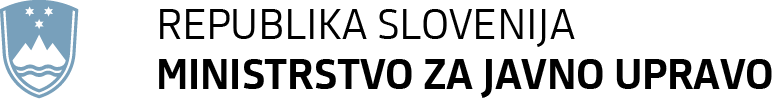 Tržaška cesta 21, 1000 Ljubljana	T: 01 478 83 30	F: 01 478 83 31	E: gp.mju@gov.si	www.mju.gov.siŠtevilka:	1100-3/2022/1Datum:		7. 1. 2022Na podlagi 58. člena Zakona o javnih uslužbencih (Uradni list RS, št. 63/07 – uradno prečiščeno besedilo, 65/08, 69/08 – ZTFI-A, 69/08 – ZZavar-E, 40/12 – ZUJF, 158/20 – ZIntPK-C in 203/20 – ZIUPOPDVE, v nadaljevanju ZJU)Ministrstvo za javno upravo, Tržaška cesta 21, 1000 Ljubljana, objavlja javni natečaj za zasedbo prostega uradniškega delovnega mesta za nedoločen čas, s 6-mesečnim poskusnim delom, PODSEKRETAR (šifra DM 59474) v Direktoratu za informatiko, Uradu za infrastrukturo, Sektorju za aplikativne in sporočilne sistemeKandidati, ki se bodo prijavili na prosto delovno mesto, morajo izpolnjevati naslednje pogoje:visokošolsko univerzitetno izobraževanje (prejšnje)/visokošolska univerzitetna izobrazba (prejšnja) ali specialistično izobraževanje po visokošolski strokovni izobrazbi (prejšnje)/specializacija po visokošolski strokovni izobrazbi (prejšnja) ali magistrsko izobraževanje po visokošolski strokovni izobrazbi (prejšnje)/magisterij po visokošolski strokovni izobrazbi (prejšnja) ali magistrsko izobraževanje (druga bolonjska stopnja)/magistrska izobrazba (druga bolonjska stopnja);najmanj 6 let delovnih izkušenj,opravljeno obvezno usposabljanje za imenovanje v naziv (če ga kandidat nima, ga lahko opravi naknadno),državljanstvo Republike Slovenije,znanje uradnega jezika,ne smejo biti pravnomočno obsojeni zaradi naklepnega kaznivega dejanja, ki se preganja po uradni dolžnosti in ne smejo biti obsojeni na nepogojno kazen zapora v trajanju več kot šest mesecev,zoper njih ne sme biti vložena pravnomočna obtožnica zaradi naklepnega kaznivega dejanja, ki se preganja po uradni dolžnosti..Kot delovne izkušnje se šteje delovna doba na delovnem mestu, za katero se zahteva ista stopnja izobrazbe in čas pripravništva v isti stopnji izobrazbe, ne glede na to, ali je bilo delovno razmerje sklenjeno oziroma pripravništvo opravljeno pri istem ali pri drugem delodajalcu. Za delovne izkušnje se štejejo tudi delovne izkušnje, ki jih je javni uslužbenec pridobil z opravljanjem del na delovnem mestu, za katero se zahteva za eno stopnjo nižja izobrazba, razen pripravništva v eno stopnjo nižji izobrazbi. Kot delovne izkušnje se upošteva tudi delo na enaki stopnji zahtevnosti, kot je delovno mesto, za katero oseba kandidira. Delovne izkušnje se dokazujejo z verodostojnimi listinami, iz katerih sta razvidna čas opravljanja dela in stopnja izobrazbe. Zahtevane delovne izkušnje se skrajšajo za tretjino v primeru, če ima kandidat opravljen magisterij znanosti, doktorat znanosti oziroma zaključen specialistični študij.    Za javne uslužbence, ki so opravili strokovni izpit za imenovanje v naziv skladno z določbami ZJU in/ali so se udeležili priprav na strokovni izpit za imenovanje v naziv, se šteje, da izpolnjujejo pogoj obveznega usposabljanja po 89. členu ZJU. V nasprotnem primeru bo izbrani kandidat moral opraviti usposabljanje za imenovanje v naziv najkasneje v enem letu od sklenitve pogodbe o zaposlitvi.Naloge delovnega mesta so: sistemska podpora in zagotavljanje operativnega delovanja Windows strežniške infrastrukture,upravljanje posameznih področij centralnih storitev (aktivni imenik, MS Exchange, MS SharePoint, MS Teams)samostojno opravljanje drugih najzahtevnejših nalog,sodelovanje pri oblikovanju sistemskih rešitev in drugih najzahtevnejših gradiv,priprava tehničnih specifikacij za javna naročila in delo v komisijah za javno naročanje,sodelovanje in podpora pri opravljanju drugih nalog v okviru organizacijske enote in urada, opravljanje drugih najzahtevnejših nalog po navodilu vodje;opravljanje drugih nalog po navodilu vodje.Prednost pri izbiri bodo imeli kandidati, ki imajo znanje in izkušnje iz področij:administracije Windows strežniškega okolja,poznavanje in upravljanje Windows aktivnega imenika,poznavanje in upravljanje poštnega sistema MS Exchange,poznavanje imeniških sistemov (x500, LDAP),poznavanje in aktivna uporaba PowerShell orodja,poznavanje in upravljanje sistemov za nadzor in upravljanje (SCOM, WSUS),poznavanje in upravljanje sistemov za skupinsko delo in komuniciranje (MS SharePoint, MS Teams).Od interesentov se pričakuje sposobnost oblikovanja sistemskih rešitev, komunikacijske in analitične spretnosti, pripravljenost na dodatno usposabljanje in učenje, osebna odgovornost in komunikativnost.Delo na delovnem mestu bo potekalo v ekipi, ki pokriva večji spekter strokovnih področij in pri tem skrbi za del okolja centralnih horizontalnih storitev za državno upravo. Delo zahteva doslednost, predanost, vztrajnost in navezanost na neprekinjeno delovanje informacijskih sistemov. Zahteva tudi poistovetenje z odgovornostjo za zagotavljanje obratovanja informacijskih sistemov. Delo nudi dinamičnost in izzive, možnost poglabljanja v različna pod-področja v spektru od izjemno tehničnih do organizacijskih problemov.Prijava mora biti obvezno oddana na predpisanem obrazcu, ki je sestavni del objave internega natečaja in mora vsebovati:pisno izjavo o izpolnjevanju pogoja glede zahtevane izobrazbe, iz katere mora biti razvidna stopnja izobrazbe ter leto in ustanova, na kateri je bila izobrazba pridobljena,pisno izjavo kandidata o vseh dosedanjih zaposlitvah, iz katere je razvidno izpolnjevanje pogoja glede zahtevanih delovnih izkušenj. V izjavi kandidat navede datum sklenitve in datum prekinitve delovnega razmerja pri posameznemu delodajalcu, kratko opiše delo, ki ga je opravljal pri tem delodajalcu, ter navede stopnjo zahtevnosti delovnega mesta, pisno izjavo kandidata o opravljenem usposabljanju za imenovanje v naziv, če je usposabljanje opravil,pisno izjavo kandidata, da: je državljan Republike Slovenije,ni bil pravnomočno obsojen zaradi naklepnega kaznivega dejanja, ki se preganja po uradni dolžnosti in da ni bil obsojen na nepogojno kazen zapora v trajanju več kot šest mesecev,zoper njega ni bila vložena pravnomočna obtožnica zaradi naklepnega kaznivega dejanja, ki se preganja po uradni dolžnosti,za namen postopka zaposlitve dovoljuje Ministrstvu za javno upravo pridobitev podatkov o izpolnjevanju pogojev za zasedbo delovnega mesta iz uradnih evidenc (če kandidat z vpogledom v uradne evidence ne soglaša, bo moral sam predložiti ustrezna dokazila).Zaželeno je, da prijava vsebuje tudi kratek življenjepis ter da kandidat v njej poleg formalne izobrazbe navede tudi druga znanja, sposobnosti in veščine, ki jih je pridobil.Strokovna usposobljenost kandidatov se bo presojala na podlagi prijave in priložene dokumentacije, na podlagi razgovora s kandidati oziroma s pomočjo morebitnih drugih metod preverjanja strokovne usposobljenosti kandidatov.V skladu z 21. členom Uredbe o postopku za zasedbo delovnega mesta v organih državne uprave in v pravosodnih organih (Uradni list RS, št. 139/06 in 104/10) se v izbirni postopek ne uvrsti kandidat, ki ne izpolnjuje natečajnih pogojev.Z izbranim kandidatom bo sklenjeno delovno razmerje za nedoločen čas, s polnim delovnim časom in 6-mesečnim poskusnim delom. Poskusno delo se lahko podaljša v primeru začasne odsotnosti z dela.Izbrani kandidat bo delo na uradniškem delovnem mestu podsekretar opravljal v uradniškem nazivu podsekretar, z možnostjo napredovanja v naziv sekretar. Izbrani kandidat bo delo opravljal v prostorih Ministrstva za javno upravo, na Tržaški cesti 21 v Ljubljani oziroma v drugih uradnih prostorih, kjer delodajalec opravlja svoje naloge.Kandidat vloži prijavo v pisni obliki (na priloženem obrazcu Vloga za zaposlitev), ki jo pošlje v zaprti ovojnici z označbo: »Za javni natečaj za delovno mesto podsekretar (DM 59474) v Direktoratu za informatiko, Uradu za infrastrukturo, Sektorju za aplikativne in sporočilne sisteme, št. 1100-3/2022«, na naslov: Ministrstvo za javno upravo, Sekretariat, Služba za kadrovske zadeve, Tržaška cesta 21, 1000 Ljubljana, in sicer v roku 8 dni po objavi. Za pisno obliko prijave se šteje tudi elektronska oblika, poslana na elektronski naslov: gp.mju@gov.si, pri čemer veljavnost prijave ni pogojena z elektronskim podpisom.Kandidati bodo o izbiri pisno obveščeni najkasneje v roku 90 dni od objave javnega natečaja. Obvestilo o končanem javnem natečaju bo objavljeno na osrednjem spletnem mestu državne uprave GOV.SI https://www.gov.si.
Informacije o izvedbi internega natečaja daje Mateja Arko Košec, tel. št. 01/478 86 18, informacije o delovnem področju pa Breda Hudej, tel. 01/478 89 43 (031 584 746) in Marko Cesar, tel. (01) 478 89 34.Opomba: Uporabljeni izrazi, zapisani v moški spolni slovnični obliki, so uporabljeni kot nevtralni za ženske in moške.Boštjan Koritnikminister